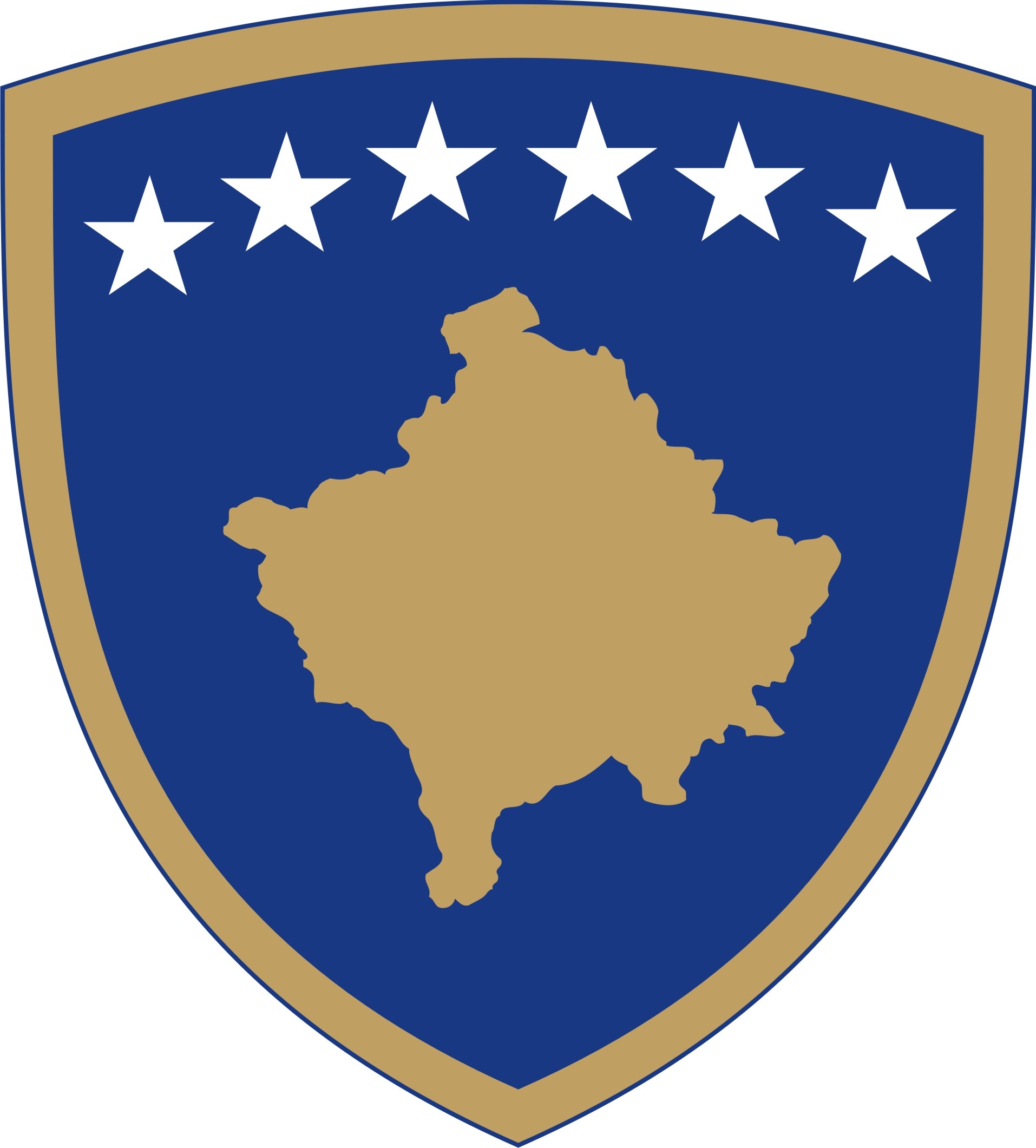 Republika e KosovësRepublika Kosova - Republic of KosovoQeveria - Vlada - GovernmentMinistria e drejtësisëMinistarstvo pravde Ministry of justice RAPORTI NGA PROCESI I KONSULTIMIT PËR  UDHËZIMIN ADMINISTRATIV MD-NR. 11/2019 PËR FORMËN DHE MËNYRËN E PËRPILIMIT DHE SHËNIMIT TË DOKUMENTEVE NOTERIALE2019HyrjeMinistria e Drejtësisë krahas qëllimit të realizimit të planit të punës dhe përmbushjes së objektivave të saj për të përmirësuar qasjen në drejtësi, fuqizimin e sundimit të ligjit, zbatimin më lehtë dhe efikas të legjislacionit dhe modernizimin e legjislacionit në përgjithësi, ka hartuar Udhëzim Administrativ MD-Nr. 11/2019 Për Formën dhe Mënyrën e Përpilimit dhe Shënimit të Dokumenteve Noteriale, akt ky i cili rrjedhë nga Ligji Nr. 06/L-010 për Noterinë.Qëllimi i Udhëzimt Administrativ MD-Nr. 11/2019 për Formën dhe Mënyrën e Përpilimit dhe Shënimit të Dokumenteve Noteriale është përcaktimi i formës dhe mënyrës së përpilimit dhe shënimit të dokumenteve noteriale, vërtetimet, shenjat si dhe mënyrën e lidhjes së faqeve të dokumenteve noteriale dhe lëshimin e tyre.Hartimi dhe Finalizimi i Udhëzimt Administrativ MD-Nr.11/2019 për Formën dhe Mënyrën e Përpilimit dhe Shënimit të Dokumenteve Noteriale është bërë nga Ministria e Drejtësise dhe është pasuar nga procesi i konsultimit i cili është bërë në formë elektronike dhe përmes takimeve me përfaqësuesit e grupeve të interesit. Mundësinë për të dhënë komente e kanë pasur të gjithë qytetarët e Republikës së Kosovës dhe ekspertë të ndryshëm përmes platformës elektronike të publikuar në web faqen e Qeverisë së Republikës së Kosovës, në pajtim të plotë me Rregulloren Nr.05/2016 për standardet minimale për procesin e konsultimit publikEcuria procesit të konsultimitUdhëzimi Administrativ MD-Nr. 11/2019 për Formën dhe Mënyrën e Përpilimit dhe Shënimit të Dokumenteve Noteriale është publikuar për konsultim me publikun në platformën elektronike për konsultimet me datë 17.06.2019 dhe ka qenë e hapur për komente deri me datë 05.07.2019. Sipas Rregullores për standardet minimale të konsultimit publik, Udhëzimi Administrativ MD-Nr. 11/2019 për Formën dhe Mënyrën e Përpilimit dhe Shënimit të Dokumenteve Noteriale është publikuar së bashku me Dokumentin e Konsultimit, i cili në formë të shkurtër ka paraqitur informatat e përmbledhura për Udhëzimin Administrativ për Formën dhe Mënyrën e Përpilimit dhe Shënimit të Dokumenteve Noteriale si qëllimin, objektivat, opsionet dhe hapësirën për konsultim, informatat për hapat pas përfundimit të procesit të konsultimit etj. Përveç publikimit të dokumenteve për konsultim, Ministria e Drejtësisë ka dërguar me shkrim në mënyrë elektronike Udhëzimin Administrativ MD-Nr. 11/2019 për Formën dhe Mënyrën e Përpilimit dhe Shënimit të Dokumenteve Noteriale për konsultim tek institucionet publike (përfshirë kategoritë e palëve të interesit) dhe të gjithë anëtarëve të cilët kanë qenë pjesë e grupit punues. Konsiderohet se konsultimi me shkrim dhe përmes platformës elektronike, kanë qenë mjet i përshtatshëm për të marrë të gjitha kontributet nga ana e palëve të interesit.Përmbledhje e  komenteve të pranuara gjatë procesit të konsultimitKomentet për Udhëzimin Administrativ për Formën dhe Mënyrën e Përpilimit dhe Shënimit të Dokumenteve Noteriale janë dhënë me shkrim nga palët e interesit përmes komunikimit të drejtpërdrejtë nga ana e palëve të interesit.Çështje tjeraTë gjitha kontributet e pranuara janë shqyrtuar veç e veç nga Departamenti Ligjor, kabineti i Ministrit dhe ekspertë të jashtëm. Të gjitha kontributet e pranuara janë shqyrtuar veç e veç, ndërsa raporti i detajuar për komentet e pranuara, kontribuesit dhe statusin e kontributeve janë paraqitur në formë të plotë ne shtojcën nr. 1 të këtij raporti.   Hapat e ardhshëmUdhëzimi Administrativ MD-Nr. 11/2019 për Formën dhe Mënyrën e Përpilimit dhe Shënimit të Dokumenteve Noteriale është finalizuar dhe nënshkruar nga Ministri i Drejtësisë.Shtojca – tabela e detajuar me informatat për kontribuesit, arsyetimet për përgjigjet e pranuara dhe të refuzuara.  Metodat e KonsultimitDatat/kohëzgjatjaNumri i pjesëmarrësve/kontribuesveKonsultimet me shkrim / në mënyrë elektronike;15 ditë pune 2 pjesëmarrësPublikimi në ueb faqe/Platforma elektronike15 ditë pune 1 pjesëmarrësTakimet e grupit punues17.09.201908.11.20196 pjesëmarrës4 pjesëmarrësRespodentëtEuropean Union Office in Kosovo(Pepa LalevaArsyetimi i organitpropozues përpërfshirje apomospërfshirje tëkomentit tëdhënëArsyetimi iorganitpropozues për përfshirje apomospërfshirjetë komentit tëdhënëArsyetimi iorganitpropozues përpërfshirje apomospërfshirje tëkomentit tëdhënëArsyetimi iorganitpropozues përpërfshirje apomospërfshirje tëkomentit tëdhënëÇështjetKyçe 1Komente rreth emërtimit të UASipas nenit 31 (5) të Ligjit për Noter, Titulli i këtij Udhëzimi Administrativ duhet të jetë 'Udhëzimi Administrativ për formën dhe përmbajtjen e përpilimit dhe shënimet në dokumenteve te  noterizuara'.Nuk është pranuar sepse:Sipas nenit 31 (5) të Ligjit për Noter përcaktohet: (Formën dhe mënyrën e shkruarjes dhe shënimit në dokumentet noteriale)ÇështjetKyçe 2Neni 4, paragrafi 2Sipas formulimit të nenit . 61 (1) të Ligjit për Noter, versioni anglishtËshtë pranuarÇështjetKyçe 3Neni 6Termi "dokumente private" është një term në ligjin civil, por sipas ligjit mund të krijojë paqartesi. Është më mirë të përdoret këtu formulimi i nenit  41 (5) të Ligjit për Noterë, dmth për të treguar se këto dokumente janë quajtur këtu "dokumente private"Neni 6, paragrafi 5Neni 41 (6) i Ligjit për NoterëËshtë PranuarÇështjetKyçe 4Neni 7Sipas titullit të kapitullit IX të Ligjit për NoterinëNuk është pranuar për arsye se titulli i kapitullit eshte me i gjere se përmbajtja e nenit te ketije UAÇështjetKyçe 5Neni 10, paragrafi 3A ekzistojnë dy mënyra për të nxjerrë një ekstrakt të aktit origjinal? Ajo duhet të thotë, "perpilimi i ekstraktit mund të bëhet në dy mënyra si më poshtë" në vendNuk është pranuar sepse konsiderohet se është përfshirë mjaftueshëm.ÇështjetKyçe 6Neni 10 paragrafi 3.1Neni 10 paragrafi 3.2Mënyra e pareMënyra e dyteNuk është Pranuar për shkak se konsiderohet se është e përfshirë mjaftueshëmÇështjetKyçe 7Neni 11, paragrafi 2Cila nga dy mënyrat e përshkruara më lart, duket se  është mënyra e dytë e treguar në nenit  10 (3), pika 3.2. më sipër. Duhet të specifikohetNuk është pranuar për shkak se Paragrafi 2 i nenit 11 eshte mjaftueshim i qarte dhe sqaron ne menyre te qarte lëshimin e kopjes pas ekstraktitRespondentsRationale of the proposing body for incorporation or not of the comments receivedRationale of the proposing body for incorporation or not of the comments receivedRationale of the proposing body for incorporation or not of the comments receivedRationale of the proposing body for incorporation or not of the comments receivedKey issues 1Key issues 2Key issue 3Key issue 4Key issue 5Key issue 6Key issue 7Key issue 8IspitaniciObrazloženje predlagača za uključivanje ili ne primljenih komentaraObrazloženje predlagača za uključivanje ili ne primljenih komentaraObrazloženje predlagača za uključivanje ili ne primljenih komentaraObrazloženje predlagača za uključivanje ili ne primljenih komentaraKljučna pitanja 1Ključna pitanja 2Ključno pitanje 3Ključno pitanje 4Ključno pitanje 5Ključno pitanje 6	Ključno pitanje 7Ključno pitanje 8